								Toruń, 21 września 2023 roku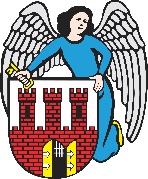     Radny Miasta Torunia        Piotr Lenkiewicz								Sz. Pan								Michał Zaleski								Prezydent Miasta ToruniaWNIOSEKPowołując się na § 18 Statutu Rady Miasta Torunia w nawiązaniu do § 36 ust. 4 Regulaminu Rady Miasta Torunia zwracam się do Pana Prezydenta z wnioskiem:- o ustawienie koszty na śmieci oraz montaż kilku ławek wzdłuż ścieżki pieszo-rowerowej od wysokości sklepu Netto przy ul. Rydygiera po przejście dla pieszych na wysokości stacji BP przy Szosie Lubickiej  UZASADNIENIEMieszkańcy tej części miasta zgłaszają problem niedostatecznej ilości koszy na śmieci oraz ławek do siedzenia na przedmiotowej ścieżce. Jest to o tyle ważna kwestia, że te ścieżka stanowi bardzo chętnie uczęszczany trakt dla spacerowiczów. Warto aby na stosunkowo długim odcinku mieli możliwość odpoczynku na ławce a także odpowiednią ilość koszty na śmieci aby nie zabrudzać terenu spacerowego.                                                                         /-/ Piotr Lenkiewicz										Radny Miasta Torunia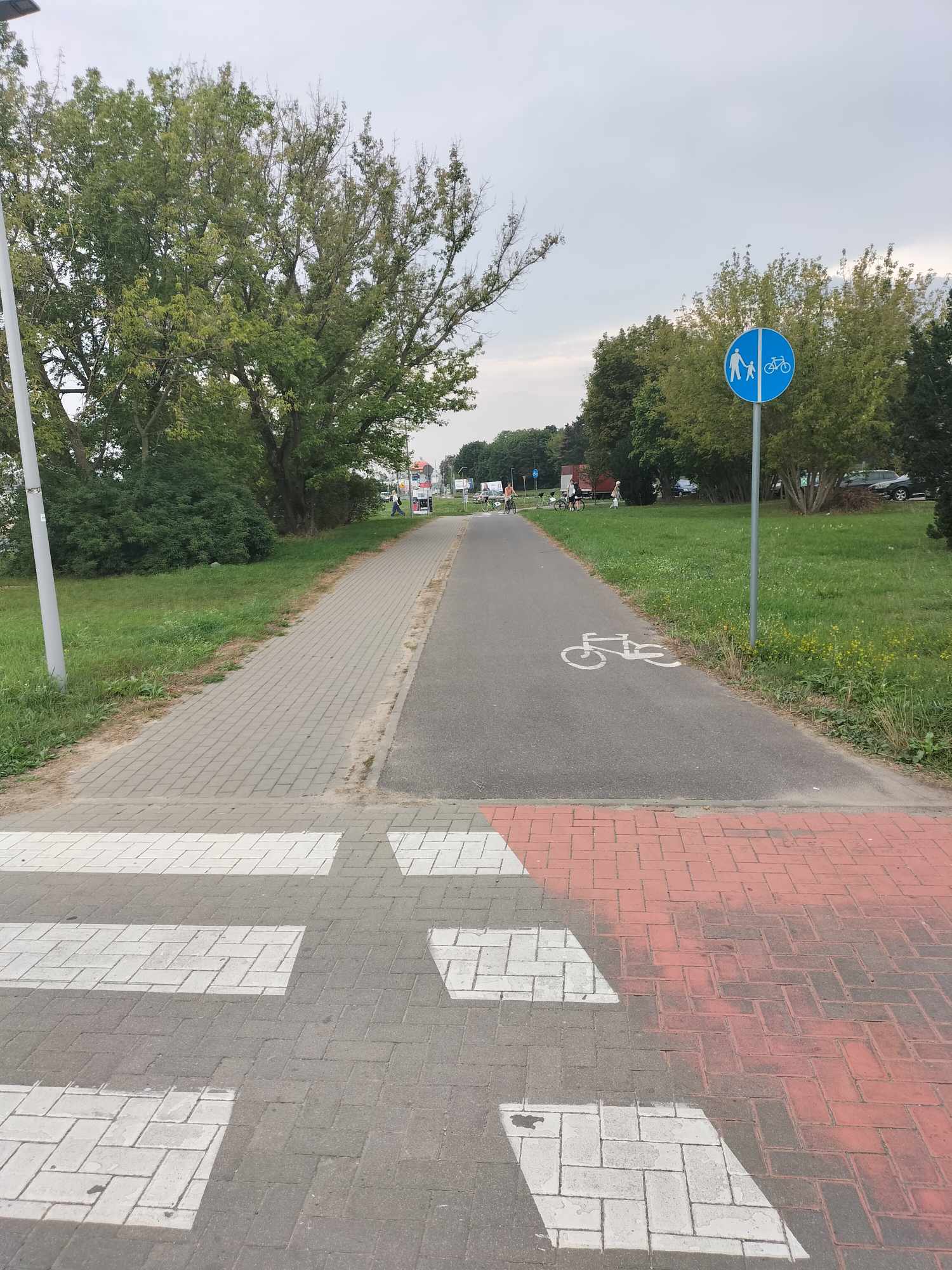 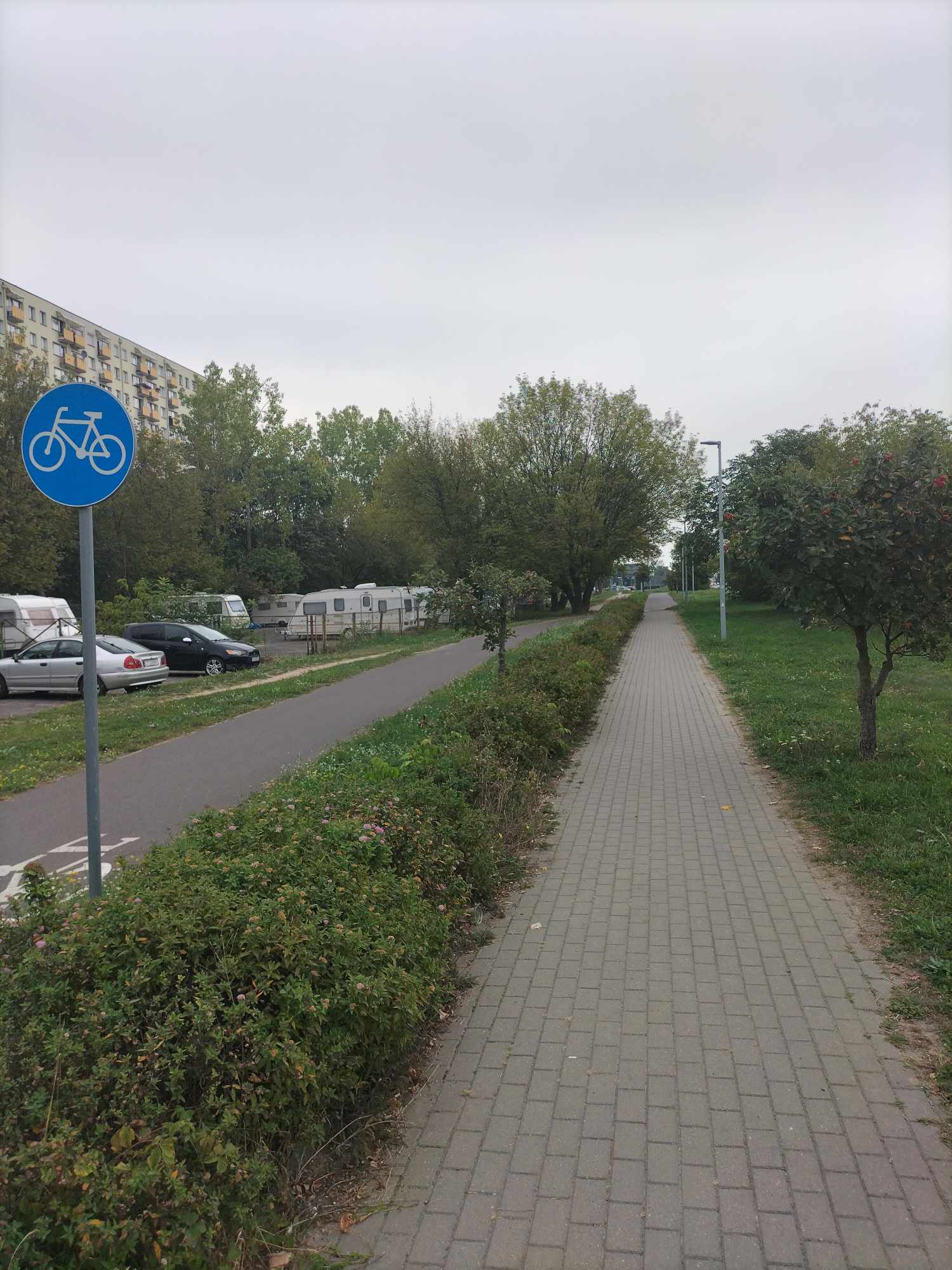 